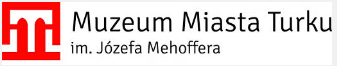 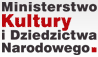 Dofinansowane ze środków 
Ministra Kultury i Dziedzictwa NarodowegoNumer referencyjny: MMT.I.070-4/24	                                         Załącznik nr 7 do SWZOŚWIADCZENIE WYKONAWCY O ZAKRESIE WYKONANIA ZAMÓWIENIA PRZEZ WYKONAWCÓW WSPÓLNIE UBIEGAJĄCYCH SIĘ O UDZIELENIE ZAMÓWIENIAskładane na podstawie art. 117 ust. 4 ustawy z dnia 11 września 2019 r. – Prawo zamówień publicznych (t.j. Dz. U. z 2023 r. poz. 1605 ze zm.) w postępowaniu o udzielenie zamówienia publicznego na wykonanie usług pn.:KONSERWACJA 7 SZTUK KARTONÓW (PROJEKTÓW) Z KOLEKCJI TURKOWSKIEGO MISTERIUM JÓZEFA MEHOFFERA WRAZ Z WYKONANIEM DOKUMENTACJI KONSERWATORSKIEJOświadczam/y, że niżej wymienieni Wykonawcy wykonają prace konserwacyjne, do realizacji których zdolności dotyczące kwalifikacji zawodowych lub doświadczenia są wymagane:OŚWIADCZENIE DOTYCZĄCE PODANYCH INFORMACJI:Oświadczam/my, że wszystkie informacje podane w powyższym oświadczeniu są aktualne 
i zgodne z prawdą oraz zostały przedstawione z pełną świadomością konsekwencji wprowadzenia zamawiającego w błąd przy przedstawianiu informacji.…………..……….……. (miejscowość),dnia ………………….2024 r.Oświadczenie  powinno być opatrzone kwalifikowanym podpisem elektronicznym lub podpisem zaufanym lub podpisem osobistym przez osobę/osoby uprawnione do reprezentacji Wykonawców wspólnie ubiegających się o udzielenie zamówienia.Uwaga: Niniejsze oświadczenie wypełniają wykonawcy wyłącznie w przypadku, gdy wspólnie ubiegają się o udzielenie zamówienia, w celu potwierdzenia spełniania warunków udziału w  postępowaniu dotyczących kwalifikacji zawodowych lub doświadczenia.Nazwa i adres siedziby  WykonawcyZakresy usług, które wykonają poszczególni Wykonawcy wspólnie ubiegający się o udzielenie zamówienia w odniesieniu do warunków udziału dotyczących kwalifikacji zawodowych lub doświadczenia